Suggested Curriculum LinksHealth and Wellbeing – responsibility of all, food and health, planning for choices and changesDrama – Role PlaySocial studies – people, society, economy and businessSuggested Curriculum LinksHealth and Wellbeing – responsibility of all, food and health, planning for choices and changesDrama – Role PlaySocial studies – people, society, economy and businessUNCRCArticles; 6 12 13 17 19 24 33	Wellbeing IndicatorsRespectedHealthy SafeResponsibleWellbeing IndicatorsRespectedHealthy SafeResponsibleBuilding Resilience5 Talk Things Over2 Respect YourselfBuilding Resilience5 Talk Things Over2 Respect YourselfSkills – Keeping SafeCommunication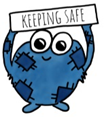 Self-regulationRisk assessmentSelf-awarenessTopic/context; Use of substances                      Topic/context; Use of substances                      Topic/context; Use of substances                      Topic/context; Use of substances                      Topic/context; Use of substances                      Topic/context; Use of substances                      Topic/context; Use of substances                      Topic/context; Use of substances                      Potential bundlesBenchmarks Benchmarks Benchmarks Suggested Activities/AssessmentSuggested Activities/AssessmentResources/LinksResources/LinksI understand there are things I should not touch or eat and how to keep myself safe, and I am learning what is meant by medicines and harmful substances. HWB 0-38aI am learning to assess and manage risk to protect myself and others, and to reduce the potential for harm when possible.  HWB 0-16a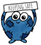 I am becoming aware of how cleanliness, hygiene and safety can affect health and wellbeing and I apply this knowledge in my everyday routines such as taking care of my teeth. HWB 0-33a (Food and health)Identifies which substances may be helpful and which may be harmful in given situations.No benchmarks, responsibility of allIdentifies which substances may be helpful and which may be harmful in given situations.No benchmarks, responsibility of allIdentifies which substances may be helpful and which may be harmful in given situations.No benchmarks, responsibility of all** always be aware that many children’s lives are affected by drug/alcohol use so be sensitive to their needsSorting – a range of items which are edible/not edible. Discussion points: What is safe to drink and eat at home?  If you don’t know what something is, don’t touch it or drink it.What types of medicines have we had?  Discuss safety. Paracetemol– What is it for?What would happen if I had too much?  (Harmful)Children do own risk assessmentsGarden/outdoors – berries, plantsSafe household products e.g. (toothpaste, soap) andproducts we should not touch e.g. cleaning products.** always be aware that many children’s lives are affected by drug/alcohol use so be sensitive to their needsSorting – a range of items which are edible/not edible. Discussion points: What is safe to drink and eat at home?  If you don’t know what something is, don’t touch it or drink it.What types of medicines have we had?  Discuss safety. Paracetemol– What is it for?What would happen if I had too much?  (Harmful)Children do own risk assessmentsGarden/outdoors – berries, plantsSafe household products e.g. (toothpaste, soap) andproducts we should not touch e.g. cleaning products.Keeping Myself Safe Resource:Keeping Safe In My HouseIn the kitchen    In the bathroom    In the living room.  Discuss what items are dangerous.Group items into safe / unsafe ones.  Various ROSPA resourceshttps://www.rospa.com/home-safety/uk/northern-ireland/resources/ Range of safety resources – free for teachershttp://www.gosafescotland.com/ Oral hygiene resourceshttps://bda.org/library/oral-hygiene Keeping Myself Safe Resource:Keeping Safe In My HouseIn the kitchen    In the bathroom    In the living room.  Discuss what items are dangerous.Group items into safe / unsafe ones.  Various ROSPA resourceshttps://www.rospa.com/home-safety/uk/northern-ireland/resources/ Range of safety resources – free for teachershttp://www.gosafescotland.com/ Oral hygiene resourceshttps://bda.org/library/oral-hygiene Topic/context; Actions in unsafe situationsTopic/context; Actions in unsafe situationsTopic/context; Actions in unsafe situationsTopic/context; Actions in unsafe situationsTopic/context; Actions in unsafe situationsTopic/context; Actions in unsafe situationsTopic/context; Actions in unsafe situationsTopic/context; Actions in unsafe situationsPotential bundlesBenchmarks Benchmarks Benchmarks Suggested Activities/AssessmentSuggested Activities/AssessmentResources/LinksResources/LinksI can show ways of getting help in unsafe situations and emergencies.                                            HWB 0-42aSuggests ways to get help in unsafe and emergency situations, for example, seeking out an adult.Names the emergency services. Suggests ways to get help in unsafe and emergency situations, for example, seeking out an adult.Names the emergency services. Suggests ways to get help in unsafe and emergency situations, for example, seeking out an adult.Names the emergency services. People who help us if we become ill.Discuss ways of getting help starting with Mum/Dad/Teacher – up to Emergency services in more serious situations.  What services are there?  Illustrate ‘People Who Help Us’ - visits from servicesPeople who help us if we become ill.Discuss ways of getting help starting with Mum/Dad/Teacher – up to Emergency services in more serious situations.  What services are there?  Illustrate ‘People Who Help Us’ - visits from servicesLocal Emergency ServicesCommunity LinksSchool NurseDental Health TeamLocal Emergency ServicesCommunity LinksSchool NurseDental Health TeamI use drama to explore real and imaginary situations, helping me to understand my world. EXA 0-14aConveys through drama what characters in real or imaginary situations might say, do or feel.Conveys through drama what characters in real or imaginary situations might say, do or feel.Conveys through drama what characters in real or imaginary situations might say, do or feel.Drama sketch – getting help in an emergency.Learn to dial 999/101Using a mobile phone in an emergencyDrama sketch – getting help in an emergency.Learn to dial 999/101Using a mobile phone in an emergencyBy exploring my local community, I have discovered the different roles people play and how they can help. SOC 0-16aIdentifies at least two people who provide help in the community.Talks about ways that each of those people help.Takes on appropriate roles during imaginative play.Identifies at least two people who provide help in the community.Talks about ways that each of those people help.Takes on appropriate roles during imaginative play.Identifies at least two people who provide help in the community.Talks about ways that each of those people help.Takes on appropriate roles during imaginative play.World of Work and People Who Help Us-Arrange visits from police, fire officers, shops, food banks, leisure centres, health centres, etcRole play activitiesWorld of Work and People Who Help Us-Arrange visits from police, fire officers, shops, food banks, leisure centres, health centres, etcRole play activitiesI can describe some of the kinds of work that people do and I am finding out about the wider world of work HWB 0-20a (Planning for choices and changes)Shares aspirations and goals for the future.Talks about own learning, strengths and next steps.Discusses some of the rewards that a job brings, for example, meeting new people, money, helping others. Communicates with others about different jobs in the community.Shares aspirations and goals for the future.Talks about own learning, strengths and next steps.Discusses some of the rewards that a job brings, for example, meeting new people, money, helping others. Communicates with others about different jobs in the community.Shares aspirations and goals for the future.Talks about own learning, strengths and next steps.Discusses some of the rewards that a job brings, for example, meeting new people, money, helping others. Communicates with others about different jobs in the community.Enterprise activities e.g. running a produce stall, caféPlay areas in room based on key skill sectors e.g. tourism, life sciences,  Enterprise activities e.g. running a produce stall, caféPlay areas in room based on key skill sectors e.g. tourism, life sciences,  Career Education Standard (hyperlink)I can communicate with people about the different jobs they do in my community.I can role play different job roles.Career Education Standard (hyperlink)I can communicate with people about the different jobs they do in my community.I can role play different job roles.